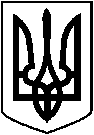  ЛЕТИЧІВСЬКА СЕЛИЩНА РАДА ЛЕТИЧІВСЬКОГО РАЙОНУ ХМЕЛЬНИЦЬКОЇ ОБЛАСТІВИКОНАВЧИЙ КОМІТЕТ   Р І Ш Е Н Н Я16.01.2020                                         Летичів                                                 № 2 Про визначення місць купання на свято ВодохрещаВідповідно до статті 40 Закону України «Про місцеве самоврядування            в Україні», постанови Кабінету міністрів України від 06.03.2002 №264 «Про затвердження Порядку обліку місць масового відпочинку на водних об’єктах», виконком селищної  ради   В И Р І Ш И В :Місцем для проведення обряду на свято Водохреща визначити джерело Святого Пантелеймона в смт Летичів.  2. Контроль за виконанням цього рішення покласти на  керуючого справами виконавчого комітету Савранську А.В.                   Селищний голова                            Ігор ТИСЯЧНИЙ